MỤC LỤCChương 1	4THÔNG TIN CHUNG VỀ DỰ ÁN ĐẦU TƯ	41.1. THÔNG TIN CHUNG VỀ DỰ ÁN	41.1.1. Tên dự án	41.1.2. Chủ dự án	41.1.3. Địa điểm thực hiện dự án	41.2. NỘI DUNG CHỦ YẾU CỦA DỰ ÁN	41.2.1. Mục tiêu của dự án	41.2.2. Quy mô của dự án	41.2.3. Quy mô các hạng mục công trình	41.2.4. Loại hình dự án	51.2.5. Biện pháp và tổ chức thi công	101.2.6. Tiến độ thực hiện dự án	101.2.7. Vốn đầu tư của dự án	101.2.8. Tổ chức quản lý và thực hiện dự án	102.1. ĐIỀU KIỆN TỰ NHIÊN	122.1.1. Điều kiện về địa lý, địa hình	122.1.2. Điều kiện về khí hậu	122.1.3. Điều kiện kinh tế - xã hội	122.2. HIỆN TRẠNG MÔI TRƯỜNG VÀ TÀI NGUYÊN SINH VẬT KHU VỰC DỰ ÁN	122.2.1. Hiện trạng môi trường	122.2.2. Hiện trạng tài nguyên sinh vật	133.1. ĐÁNH GIÁ TÁC ĐỘNG VÀ ĐỀ XUẤT CÁC BIỆN PHÁP, CÔNG TRÌNH BẢO VỆ MÔI TRƯỜNG TRONG GIAI ĐOẠN THI CÔNG XÂY DỰNG	143.1.1. Đánh giá, dự báo tác động môi trường	143.1.1.1. Đánh giá, dự báo tác động GPMB	143.1.1.2. Đánh giá tác động môi trường có liên quan đến chất thải	143.1.1.3. Đánh giá tác động môi trường không liên quan đến chất thải	163.1.1.4. Các rủi ro, sự cố môi trường	163.1.2. Các công trình, biện pháp bảo vệ môi trường đề xuất thực hiện	173.1.2.1. Biện pháp giảm thiểu tác động trong quá trình GPMB	173.1.2.2. Biện pháp giảm thiểu tác động từ nguồn có liên quan đến chất thải	173.1.2.3. Biện pháp giảm thiểu tác động từ nguồn không liên quan đến chất thải	193.1.2.3. Biện pháp giảm thiểu tác động từ các rủi ro, sự cố môi trường	203.2. ĐÁNH GIÁ TÁC ĐỘNG VÀ ĐỀ XUẤT CÁC BIỆN PHÁP, CÔNG TRÌNH BẢO VỆ MÔI TRƯỜNG TRONG GIAI ĐOẠN DỰ ÁN ĐI VÀO VẬN HÀNH	213.2.1. Đánh giá, dự báo các tác động môi trường	213.2.1.1. Đánh giá, dự báo tác động của các nguồn phát sinh chất thải	213.2.1.2. Đánh giá, dự báo tác động của các nguồn không liên quan đến chất thải	223.2.1.3. Đánh giá, dự báo tác động bởi các rủi ro, sự cố môi trường	223.2.2. Các công trình, biện pháp bảo vệ môi trường đề xuất thực hiện	223.2.2.1. Biện pháp giảm thiểu tác động từ nguồn phát sinh chất thải	233.2.2.2. Biện pháp giảm thiểu tác động từ nguồn không liên quan đến chất thải	23CHƯƠNG 4	25CHƯƠNG TRÌNH QUẢN LÝ VÀ GIÁM SÁT MÔI TRƯỜNG	25CAM KẾT	25Chương 1THÔNG TIN CHUNG VỀ DỰ ÁN ĐẦU TƯ1.1. THÔNG TIN CHUNG VỀ DỰ ÁN1.1.1. Tên dự ánNâng cấp, mở rộng đường nối Quốc lộ 1 tại ngã 3 Thạch Long đi đường tỉnh ĐT.549.1.1.2. Chủ dự án- Chủ dự án: UBND huyện Thạch Hà.- Căn cứ thực hiện dự án: Nghị quyết số 254/NQ-HĐND ngày 08/12/2020 về việc Quyết định chủ trương đầu tư và điều chỉnh chủ trương đầu tư một số dự án đầu tư công thuộc danh mục dự kiến đầu tư trong kế hoạch đầu tư công trung hạn giai đoạn 2021-2025; số 16/NQ-HĐND ngày 17/7/2021 về việc quyết định chủ trương đầu tư, điều chỉnh chủ trương đầu tư một số dự án đầu tư công trên địa bàn tỉnh của Hội đồng nhân dân tỉnh. Dự án được UBND tỉnh Hà Tĩnh phê duyệt báo cáo nghiên cứu khả thi tại Quyết định số 3243/QĐ-UBND ngày 24/9/2021.1.1.3. Địa điểm thực hiện dự ánDự án đi qua địa bàn các xã: Thạch Long, Thạch Sơn, Thạch Mỹ, Mai Phụ.1.2. NỘI DUNG CHỦ YẾU CỦA DỰ ÁN1.2.1. Mục tiêu của dự ánNhằm đáp ứng nhu cầu dân sinh trong khu vực dự án, phục vụ mục tiêu phát triển kinh tế, giao thương giữa huyện Thạch Hà và huyện Lộc Hà; khai thác hiệu quả hơn tiềm năng lợi thế khu du lịch biển huyện Lộc Hà, khu nghĩ dưỡng Vinpearl Lộc Hà và từng bước hoàn thiện hạ tầng trong khu vực theo quy hoạch.1.2.2. Quy mô của dự ánTheo Quyết định số 3243/QĐ-UBND ngày 24/9/2021 của UBND tỉnh Hà Tĩnh về việc phê duyệt báo cáo nghiên cứu khả thi đầu tư xây dựng dự án, quy mô dự án cụ thể như sau: Đầu tư nâng cấp, mở rộng công trình với tổng chiều dài L=6.416,63m. Điểm đầu giao Quốc lộ 1 (Km504+828) tại ngã 3 Thạch Long, huyện Thạch Hà; điểm cuối giao ĐT.549 (cũ) tại Km5+200 thuộc địa phận xã Thạch Mỹ, huyện Lộc Hà. Tuyến thiết kế đạt tiêu chuẩn đường giao thông cấp IV đồng bằng theo TCVN 4054-2005, tốc độ thiết kế V=60Km/h, tại một số vị trí để hạn chế GPMB châm chước thiết kế với tốc độ V=40Km/h.1.2.3. Quy mô các hạng mục công trìnha./. Bình đồ: Tim tuyến thiết kế cơ bản bám theo tuyến đường đã có sẵn. Một số đoạn tuyến được nắn chỉnh cục bộ để thiết kế đạt tiêu chuẩn đường cấp IV đồng bằng (TCVN 4054-2005); riêng đường cong sau mố M2 cầu qua cống Đò Điểm do hạn chế mặt bằng do đó châm chước thiết kế với tốc độ 40km/h (bán kính cong Rmin=60m) để phù hợp với điều kiện thực tế.b./. Trắc dọc tuyến: Trắc dọc thiết kế chủ yếu bám theo cao độ mặt đường cũ hiện có nhằm tận dụng tối đa kết cấu nền, mặt đường cũ đồng thời đảm bảo tần suất thiết kế P=4%. c./. Trắc ngang tuyến:- Bề rộng nền đường Bnền=9,0m; bề rộng mặt đường Bmặt=7,0m; bề rộng lề đường gia cố Blềgc=2x0,5=1,0m, bề rộng lề đường đất Blề=2x0,5=1,0m.- Đoạn Km0+00 ÷ Km0+25: Giữ nguyên hiện trạng thuộc phạm vi Quốc lộ 1 đã thiết kế vuốt nối đường giao thuộc dự án Nâng cấp Quốc lộ 1 đoạn qua huyện Thạch Hà. Thực hiện cải tạo trên cơ sở đường cũ hiện có từ Km:0+25.0 - Km:0+50.0 để đảm bảo đi lại êm thuận, an toàn cho người và phương tiện tham gia giao thông trên tuyến.- Đoạn Km0+367,51÷ Km0+422,87: Giữ nguyên hiện trạng phạm vi Quốc lộ 15B đã được thiết kế vuốt nối nút giao đường ngang.d./. Nền đường:Đắp đất đồi đầm chặt K0,95 (CBR≥4). Riêng 50cm nền đường dưới đáy áo đường (với nền đường đắp mới hoàn toàn) hoặc 30cm nền đường dưới đáy áo đường (với nền đường đào hoặc đắp thấp) luôn đảm bảo độ đầm chặt K0,98 (CBR≥6).Trước khi đắp, đào bóc lớp đất hữu cơ và lớp vật liệu không thích hợp dày tối thiểu 30cm; đánh cấp với bề rộng tối thiểu 1,0m đối với các vị trí có độ dốc ngang ≥20%. Mái dốc taluy nền đường đắp 1/1,5, mái taluy nền đường đào thiết kế với độ dốc 1/1. Đối với đoạn tuyến từ Km5+55,17 ÷ Km5+191,44: Tim tuyến đi lệch đường cũ, đào thay hết lớp đất yếu sau đó đắp trả bằng lớp cát nền đầm chặt K0,95 dày từ 80cm đến 100cm, phần nền đường tiếp theo, đắp đất đồi đầm chặt K0,95 (CBR≥4), riêng 50cm nền đường dưới đáy áo đường đảm bảo độ đầm chặt K0,98 (CBR≥6).Đối với đoạn tuyến từ Km5+214,21÷ Km5+379,03: Tim tuyến bám theo tim đường cũ, đào thay hết lớp đất yếu nằm ngoài phạm vi nền đường cũ, sau đó đắp trả bằng lớp cát nền đầm chặt K≥0,95 dày 100cm, phần nền đường tiếp theo, đắp đất đồi đầm chặt K≥0,95 (CBR≥4), riêng 50cm nền đường dưới đáy áo đường đảm bảo độ đầm chặt K≥0,98 (CBR≥6).f./. Mặt đường: Mặt đường bê tông nhựa nóng, đảm bảo mô đun đàn hồi yêu cầu Eyc≥ 133MPa, tải trọng trục tính toán P=10T.+ Kết cấu mặt đường làm mới, mở rộng và lề gia cố tính từ trên xuống gồm các lớp: Bê tông nhựa chặt 19, dày 07cm; tưới lớp nhựa thấm bám, tiêu chuẩn nhựa 1,0kg/m2; lớp móng cấp phối đá dăm loại 1 (Dmax=25mm) dày 15cm; lớp móng cấp phối đá dăm loại 2 (Dmax=37,5mm) dày 28cm.+ Kết cấu mặt đường trên mặt đường cũ có Emặtcũ < 85MPa (KC2A) tính từ trên xuống gồm các lớp: Bê tông nhựa chặt 19, dày 07cm; tưới lớp nhựa thấm bám, tiêu chuẩn nhựa 1,0kg/m2; lớp móng cấp phối đá dăm loại 1 (Dmax=25mm) dày 15cm; lớp bù vênh trên mặt cũ bằng cấp phối đá dăm loại 2 (Dmax=37,5mm) chiều dày tối thiểu 12cm.+ Kết cấu mặt đường trên mặt đường cũ có Emặtcũ  ≥ 85MPa (KC2B) tính từ trên xuống gồm các lớp: Bê tông nhựa chặt 19, dày 07cm; tưới lớp nhựa thấm bám, tiêu chuẩn nhựa 1,0kg/m2; lớp móng cấp phối đá dăm loại 1 (Dmax=25mm) dày 15cm; lớp bù vênh trên mặt cũ bằng cấp phối đá dăm loại 1 (Dmax=25mm) khi chiều dày bù vênh <12cm; bằng cấp phối đá dăm loại 2 (Dmax=37,5mm) khi chiều dày bù vênh ≥12cm.+ Kết cấu lề gia cố: giống kết cấu mặt đường.g./. Công trình cống thoát nước ngang: - Giữ nguyên cầu Đò Điểm lý trình Km4+738,74 – Km:5+006,05.- Cống thoát nước gang thiết kế tải trọng H30-XB80.- Toàn tuyến: làm mới 19 cống hộp các loại gồm: 12 cống nx(BxH)=1x(1,0x0,75)m; 03 cống nx(BxH)=1x(1,0x1,0)m; 02 cống  nx(BxH)=1x(1,5x1,5)m; 01cống nx(BxH)=1x(3,0x1,6)m. và 01 cống nx(BxH)=1x(3,0x2,0)m.+ Kết cấu cống hộp B<2m: Móng cống, sân cống, chân khay bằng BTXM M200 (Dmax=40mm); tường đầu, tường cánh bằng BTXM M200 (Dmax=20mm); hố thu bằng BTCT M200 (Dmax=20mm); ống cống bằng BTCT M300 (Dmax=20mm). Bản giảm tai hai bên thành cống bằng BTCT M250 (Dmax=20mm).+ Kết cấu cống hộp B>2m: Móng cống, sân cống, chân khay bằng BTXM M200 (Dmax=40mm); tường đầu, tường cánh bằng BTXM M200 (Dmax=20mm); ống cống bằng BTCT M300 (Dmax=20mm). Bản giảm tai hai bên thành cống bằng BTCT M250 (Dmax=20mm).h./. Hệ thống rãnh dọc:- Đối với các đoạn nền đường đào hoặc đắp thấp thiết kế rãnh hình thang (b+B)xh = (40+120)x40cm dọc hai bên tuyến. - Đối với các vị trí tận dụng rãnh cũ hiện có (từ Km:0+876 - Km1+0.00 và Km:1+269 - Km:1+291) lát vỉa hè bằng gạch terrazzo dày 5cm trên rãnh hiện trạng.- Đối với các đoạn qua khu đông dân cư, bố trí hệ thống thoát nước dọc kín với khẩu độ B = 0,60m và bó vỉa (rộng 35cm), đan rãnh (rộng 25cm) để thu nước mặt đường; phần lề đường còn lại tiếp giáp giữa mặt đường và đan rãnh (rộng 25cm) được gia cố bằng kết cấu tương tự kết cấu mặt đường. Kết cấu thân rãnh, tấm nắp rãnh bằng BTCT M200, bó vỉa bằng BTXM M250, đan rãnh bằng BTXM M200. Riêng đoạn rãnh qua đương giao bố trí rãnh chịu lực có chiều cao thấp hơn 10cm; kết cấu thân rãnh, tấm nắp rãnh bằng BTCT M250. Chú ý: Đối với các đoạn rãnh bê tông hiện trạng đoạn trục đường chính qua Uỷ ban xã Thạch Sơn tận dụng các tấm nắp còn nguyên vẹn về kích thước hình học nhẳm tiết kiệm chi phí, tránh gây lảng phí. Các tấm nắp tận dụng lắp đặt tại các vị trí có lát vỉa hè trên rãnh để đảm bảo tính mỹ quan cho công trình. Do rãnh có kích thước BxH=(64x100) cm nên khi tận dụng tấm nắp lắp đặt thì xoay chiều tấm nắp để lắp đặt. Số lượng tấm nắp tận dụng trong dự toán là tạm tính, tùy vào điều kiện thực tế thi công Chủ đầu tư, đơn vị tư vấn giám sát và nhà thầu thi công sẽ lựa chọn số lượng tấm nắp tận dụng phù hợp vừa đảm bảo tiết kiệm chi phí vừa đảm bảo yêu cầu về mỹ quan công trình.Do hạn chế về mặt bằng, một số đoạn thi công đào hố móng thi công rãnh dọc sát tường rào, tường nhà dân phải bố trí ván chống tránh sập hố móng. Trong quá trình thi công, đơn vị thi công chú ý tuân thủ thiết kế, đảo bảo an toàn cho các công trình lân cận.i./. Bó vỉa, đan rãnh:+ Bó vỉa được bố trí dọc theo hệ thống rãnh dọc làm mới. Kết cấu bó vỉa bằng bê tông M250 (Dmax=20mm), chiều dài viên bó vỉa trên đoạn thẳng LT=100cm, đoạn cong Lc=50cm. Viên bó vỉa được đặt trên lớp vữa xi măng M75, dày 2cm và lớp móng bằng bê tông M100 (Dmax=40mm), dày 10cm. Phạm vi qua đường giao, bố trí vuốt nối bó vỉa theo bán kính vuốt nối đường giao bằng BTMX M200 (Dmax=20mm) đổ tại chổ. + Viên đan rãnh bằng bê tông M200 (Dmax=20mm), kích thước 25x50x5cm. Viên đan rãnh được đặt trên lớp vữa xi măng M75, dày 2cm và lớp móng bằng bê tông M100 (Dmax=40mm), dày 10cm.+ Vỉa hè: Đoạn qua trung tâm hành chính xã Thạch Long (Km:0+900 - Km:1+291.45) và xã Thạch Sơn (Km:2+742.55 - Km:2+834.38) được lát hoàn trả vỉa hè bằng gạch Terrazo, dày 5cm trên lớp vữa xi măng M75, dày 2cm và lớp móng bằng bê tông M150 (Dmax=40mm), dày 10cm. Gạch Terrazzo lát vỉa hè có kích thước 40x40cm và phải đảm bảo các yêu cầu theo tiêu chuẩn TCVN 7744:2007, sau khi lát, mạch giữa các viên gạch phải được lấp đầy bằng hồ xi măng hoặc vật liệu tương đương. Bó hè bằng bê tông M150 (Dmax=20mm).Chú ý: Trên tuyến đường hiện trạng đã bố trí lát vỉa hè, bố trí hệ thống bó vỉa. Nhằm tiết kiệm chi phí xây dựng, tránh gây lảng phí nên hệ thống bó vỉa, gạch lát Terazzo được tháo dỡ để tận dụng lại. Số lượng tận dụng trong dự toán đang là tạm tính. Tùy vào điều kiện thực tế thi công Chủ đầu tư, đơn vị tư vấn giám sát và nhà thầu thi công sẽ lựa chọn số lượng tận dụng phù hợp vừa đảm bảo tiết kiệm chi phí vừa đảm bảo yêu cầu về mỹ quan công trình. k./. Hệ thống an toàn giao thông: Thiết kế hệ thống ATGT gồm cọc tiêu, biển báo, tường hộ lan, sơn kẻ đường…theo quy chuẩn kỹ thuật quốc gia về báo hiệu đường bộ QCVN41:2019/BGTVT.l./. Hệ thống điện chiếu sáng:- Xây dựng hệ thống chiếu sáng đi ngầm có tổng chiều dài L=5.998m, gồm 187 cột đèn chiếu sáng đường phố, 03 cột đèn pha. Sử dụng dây cáp Cu/XLPE/PVC/DSTA/PVC-0,6(1)kV có tiết diện 3x25+1x16mm2. Cột điện sử dụng cột thép tròn côn cao H=10,0m; H=14,0m mạ kẽm nhúng nóng. Đèn led công suất 150W-220V, đèn pha 300W/220V; móng cột bê tông mác 200 trên lớp bê tông lót mác 100. Sử dụng 04 tủ điều khiển chiếu sáng lắp đặt ngoài trời, vỏ tủ bằng tôn dày 1,5mm, sơn tĩnh điện hoặc Inox, công suất tủ: 3P-100A/0,4(1)kV.- Nguồn cung cấp điện: nguồn điện từ các tủ hạ thế sau các trạm biến áp Thạch Long 4 (CS 250kVA-22/0,4), Thạch Sơn 1 (CS 180kVA-22/0,4), Bắc Sơn (CS 180kVA-22/0,4) và Thạch Mỹ 6 (CS 100kVA-22/0,4). Cáp cung cấp nguồn cho tủ điều khiển chiếu sáng sử dụng dây cáp Cu/XLPE/PVC/DSTA/PVC-0,6(1)kV có tiết diện 4x50mm2 và dây dẫn cáp nhôm vặn xoắn LV/ABC 4x50mm2-0,6/1kV. 1.2.4. Loại hình dự án- Là loại hình dự án về giao thông nhóm B;1.2.5. Biện pháp và tổ chức thi công- Thiết kế tổ chức thi công chủ đạo:+ Mặt bằng tổ chức thi công xây dựng dựa trên tổng mặt bằng khu vực thi công, với điều kiện thực tế trong quá trình khảo sát hiện trường có chú ý đến các yêu cầu và các quy định về an toàn thi công, vệ sinh môi trường.+ Có kế hoạch chi tiết để cung cấp vật tư cho từng ca làm việc, tránh vật tư ùn tắc không có chỗ tập kết hoặc bị thiếu vật tư làm ảnh hưởng đến tiến độ thi công dự án.- Trình tự thi công:+ Trước khi tiến hành chuẩn bị Dự án, giải  phóng mặt bằng chúng tôi tổ chức rà phá bom mìn bằng cách thuê đơn vị có chức năng thực hiện như Bộ đội công binh.+ Tiếp theo tiến hành đền bù, giải phóng mặt bằng.+ Thi công cuốn chiếu dứt điểm từng đoạn một. Trình tự: Dọn sạch mặt bằng; đào bóc hữu cơ, đất mặt không đảm bảo tiêu chuẩn; thi công nền đường; mặt đường; rãnh thoát nước; trồng cây và các công trình phụ trợ khác như cột đèn chiếu sáng, biển báo.1.2.6. Tiến độ thực hiện dự án5 năm (từ năm 2021 đến năm 2025)1.2.7. Vốn đầu tư của dự án- Tổng vốn đầu tư của dự án là 90,0 tỷ đồng (Chín mươi tỷ đồng).- Nguồn vốn: + Ngân sách Trung ương trong kế hoạch đầu tư công trung hạn giai đoạn 2021 - 2025;+ Chủ đầu tư huy động các nguồn vốn hợp pháp khác.1.2.8. Tổ chức quản lý và thực hiện dự án- Chủ đầu tư: Ủy ban nhân dân huyện Thạch Hà.- Đơn vị quản lý thực hiện dự án: Ban quản lý dự án đầu tư xây dựng huyện- Hình thức thực hiện dự án: Chủ đầu tư trực tiếp quản lý và thực hiện dự án.CHƯƠNG 2ĐIỀU KIỆN TỰ NHIÊN, KINH TẾ - XÃ HỘI VÀ HIỆN TRẠNG MÔI TRƯỜNG KHU VỰC THỰC HIỆN DỰ ÁN2.1. ĐIỀU KIỆN TỰ NHIÊN2.1.1. Điều kiện về địa lý, địa hình- Điều kiện về địa lý: Điểm đầu giao Quốc lộ 1 (Km504+828) tại ngã 3 Thạch Long, huyện Thạch Hà; điểm cuối giao ĐT.549 (cũ) tại Km5+200 thuộc địa phận xã Thạch Mỹ, huyện Lộc Hà.- Điều kiện về địa hình: Khu vực dự án có địa hình khá bằng phẳng, địa hình hai bên tuyến chủ yếu là các khu dân cư tập trung và ruộng lúa, đường hiện trạng là đường nhựa, bề rộng nền từ 6,0 – 7,5m, phần lớn đã hư hỏng nặng, nhiều ổ gà ổ voi, việc đi lại hết sức khó khăn.2.1.2. Điều kiện về khí hậuKhu vực Dự án nằm trong địa bàn huyện Thạch Hà và huyện Lộc Hà, tỉnh Hà Tĩnh thuộc vùng khí hậu Bắc Trung Bộ. Chế độ gió mùa cùng với tác động của dãy Trường Sơn nên sự di chuyển của các luồng không khí nóng ẩm đã gây ra mùa khô kéo dài và thường làm cho khu vực phải chịu đựng loại gió khô nóng, còn gọi là gió Lào. Khí hậu trong vùng được chia làm hai mùa rõ rệt, mùa khô và mùa mưa2.1.3. Điều kiện kinh tế - xã hộiKhu vực Dự án thuộc địa bàn các xã Thạch Long, Thạch Sơn, huyện Thạch Hà và xã Thạch Mỹ, Mai Phụ huyện Lộc Hà. Thông qua số liệu điều tra tình hình kinh tế - xã hội năm 2021 trên các địa phương cho thấy tốc độ phát triển của các xã là tương đối phát triển. Hệ thống cơ sở hạ tầng từng bước hiện đại hóa, thúc đẩy phát triển cho các địa phương vùng dự án. Các lĩnh vực văn hoá, y tế, giáo dục của xã được đầu tư, nâng cao chất lượng cũng như cải tạo nâng cấp cơ sở hạ tầng. Tình hình kinh tế - xã hội của các địa phương trong những năm qua có những chuyển biến tích cực, góp phần nâng cao thu nhập cho người dân và tăng thu ngân sách cho nhà nước.2.2. HIỆN TRẠNG MÔI TRƯỜNG VÀ TÀI NGUYÊN SINH VẬT KHU VỰC DỰ ÁN2.2.1. Hiện trạng môi trườngĐể đánh giá hiện trạng chất lượng các thành phần môi trường vật lý trên khu vực, Ban quản lý Dự án đầu tư xây dựng huyện Thạch Hà đã phối hợp cùng Trung tâm Quan trắc tài nguyên và môi trường tiến hành khảo sát và lấy mẫu hiện trạng chất lượng các thành phần môi trường nước mặt, nước ngầm, không khí và đất. Kết quả phân tích cho thấy: Chất lượng môi trường đảm bảo cho các hoạt động của dự án.2.2.2. Hiện trạng tài nguyên sinh vậtThông qua khảo sát thực tế và đánh giá sơ bộ về các kiểu hệ sinh thái trong khu vực dự án có thể rút ra một số nhận xét như sau: - Hệ sinh thái khu vực dự án đặc trưng bởi hệ sinh thái đô thị chỉ bao gồm một số loài thực vật trồng đặc trưng như lúa, hoa màu và một số cây lấy gỗ như Tre, Mưng, Cọ, Tràm...- Các hệ sinh thái có độ đa dạng sinh học không cao, thành phần loài ít, không có loài đặc thù, loài quý hiếm cần bảo vệ.CHƯƠNG 3ĐÁNH GIÁ, DỰ BÁO TÁC ĐỘNG MÔI TRƯỜNG CỦA DỰ ÁN VÀ ĐỀ XUẤT CÁC BIỆN PHÁP, CÔNG TRÌNH BẢO VỆ MÔI TRƯỜNG, ỨNG PHÓ SỰ CỐ MÔI TRƯỜNG3.1. ĐÁNH GIÁ TÁC ĐỘNG VÀ ĐỀ XUẤT CÁC BIỆN PHÁP, CÔNG TRÌNH BẢO VỆ MÔI TRƯỜNG TRONG GIAI ĐOẠN THI CÔNG XÂY DỰNG3.1.1. Đánh giá, dự báo tác động môi trường3.1.1.1. Đánh giá, dự báo tác động GPMBQuá trình GPMB để thực hiện dự án có khả năng xảy ra mâu thuẫn về chính sách bồi thường, hỗ trợ và tái định cư đối với các hộ bị ảnh hưởng, giữa người dân và Chủ đầu tư.3.1.1.2. Đánh giá tác động môi trường có liên quan đến chất thải(1) Tác động do chất thải rắn:Chất thải rắn xây dựng:- Quá trình thi công sẽ phát sinh khối lượng đất thải bao gồm vét hữu cơ, đào phong hóa, đào thay đất C1, đào nền, đánh cấp, đào khuôn, đất C2 thi công nền đường. Loại chất thải rắn này sẽ phát sinh dọc theo tuyến thi công.- Hoạt động phá dỡ công trình dân sinh trên tuyến phát sinh vữa, bê tông hỏng, sắt thép, gạch ngói,... - Bao bì đựng xi măng, cọc chống, ván cốt pha gãy nát, sắt thép vụn, bê tông hỏng và các thiết bị hỏng hóc trong quá trình thi công xây dựng... phát sinh khoảng 10-20kg/ngày.- Sinh khối thực vật phát sinh: Chủ yếu là các loại cây bụi và cỏ dại có khối lượng phát sinh không lớn.=> Tác động môi trường: Chất thải xây dựng dễ thu gom, có khối lượng phát sinh cụ thể nên mức độ tác động là nhỏ.Chất thải rắn sinh hoạt:- Nguồn phát sinh: Từ sinh hoạt hàng ngày của công nhân tham gia thi công xây
dựng trên công trường.- Khối lượng phát sinh: Trung bình có khoảng 60 công nhân trên công trường, mỗi ngày phát sinh khoảng 50kg/ngày.- Thành phần: Các chất hữu cơ (thực phẩm thừa,...) và các chất vô cơ, hữu cơ khó phân huỷ (giấy báo, bao bì, vỏ chai thuỷ tinh/nhựa, túi nilon,...); bùn cặn từ nhà vệ sinh di động.=> Tác động môi trường: Chất thải sinh hoạt chứa nhiều chất hữu cơ dễ phân hủy gây ô nhiễm môi trường tiếp nhận. Tuy nhiên, với khối lượng nhỏ, nguồn tập trung nên dễ thu gom và xử lý.Chất thải nguy hại:- Nguồn phát sinh: Phát sinh ở điểm tập kết, sửa chữa máy móc thiết bị thi công trên công trường bao gồm các loại dẻ lau, giấy có chứa dầu mỡ phát sinh trong quá trình lau chùi, sửa chữa thiết bị, máy móc thi công.- Khối lượng phát sinh: khoảng 2-5kg/tháng.=> Tác động môi trường: Chất thải nguy hại có khối lượng nhỏ, dễ thu gom nên mức độ tác động là không đáng kể.(2) Tác động do nước thải:Nước thải phát sinh do quá trình xây dựng:+ Nước thải thi công chủ yếu phát sinh từ quá trình bảo dưỡng, sửa chữa, làm vệ sinh phương tiện vận tải, máy móc, thiết bị thi công: khoảng 5 m3/ngày.+ Nước xịt rửa xe: Phát sinh khoảng 6m3/ngày.=> Tác động môi trường: Nước thải xây dựng chứa pH cao, có khả năng làm chai cứng đất, tuy nhiên khối lượng phát sinh nhỏ, mức độ tác động là không đáng kể.Nước thải sinh hoạt:- Nguồn phát sinh: Phát sinh trong quá trình sinh hoạt của công nhân xây dựng trên công trường.- Khối lượng nước thải: 5,0 (m3/ngày).=> Tác động đến môi trường: Các hợp chất hữu cơ dễ phân hủy trong chất thải sinh hoạt làm giảm lượng oxy trong nguồn nước, ảnh hưởng đến quá trình hô hấp của các loài thủy sinh. Đặc biệt là nguồn nước mặt gần khu vực Dự án.Nước mưa chảy tràn:- Nguồn phát sinh: Nước mưa chảy tràn qua bề mặt bãi, khu chứa nguyên liệu…- Thành phần: Chứa cặn, bùn bề mặt khu vực thi công.=> Tác động môi trường: Trong giai đoạn thi công xây dựng sẽ chịu tác động của các đợt mưa, nước mưa chảy tràn trên bề mặt công trình cuốn theo đất, cát, dầu mỡ rơi vãi, vật liệu xây dựng như xi măng, vôi vữa,... vào kênh mương thoát nước.(3) Tác động do bụi, khí thải:Trên công trường, trên các cung đường vận chuyển nguyên, vật liệu về khu vực thi công và vận chuyển đất thừa đến bãi thải của khu vực sẽ phải tiếp nhận một lượng lớn bụi và khí thải (SO2, NOx, SO3, CO, VOC…) từ các phương tiện vận chuyển và máy móc thi công, gây ảnh hưởng tiêu cực đến môi trường không khí và sức khỏe người dân sống dọc hai bên tuyến đường.3.1.1.3. Đánh giá tác động môi trường không liên quan đến chất thải(1) Tiếng ồn:- Tiếng ồn phát sinh từ hoạt động của các máy móc, thiết bị xây dựng (máy ủi, máy xúc, máy đầm...).- Tiếng ồn do hoạt động của các xe tải trong quá trình vận chuyển nguyên vật liệu xây dựng, thiết bị.=> Tác động môi trường: Tiếng ồn phát sinh trên công trường tuy không lớn nhưng ít nhiều sẽ tác động đến môi trường không khí trên khu vực, ảnh hưởng đến công nhân thi công xây dựng trên công trường.(2) Tác động đến môi trường kinh tế - xã hội:- Các tác động tích cực:+ Hoạt động dọn dẹp bề mặt sử dụng lao động tại địa phương, tạo công ăn việc làm cho người lao động, tăng thu nhập cho các hộ này.+ Tạo việc làm cho các đơn vị tư vấn lập hồ sơ trong quá trình triển khai thực hiện DA.- Các tác động tiêu cực có thể xẩy ra:+ Việc tập trung đông người, với điều kiện vệ sinh tại công trường có thể phát sinh một số bệnh dịch, bệnh xã hội,... gây ảnh hưởng tới sức khỏe của công nhân lao động và các hộ dân sống trong khu vực dự án. Nếu dịch bệnh xẩy ra sẽ tác động trực tiếp đến hoạt động thi công dự án và các hộ dân sống xung quanh khu vực dự án.+ Việc tăng dân số cơ học có khả năng kéo theo nguy cơ phát sinh các tệ nạn xã hội; ngay trong lực lượng thi công cũng có thể có hiện tượng rượu chè, cờ bạc gây mất an ninh - trật tự cho địa phương; các bất đồng không đáng có giữa nhân dân địa phương và lực lượng công nhân lao động có thể xẩy ra.+ Có thể có một số đối tượng xấu tại địa phương trộm cắp thiết bị, vật liệu xây dựng gây mất ổn định, ảnh hưởng đến tiến độ thực hiện Dự án và tình hình an ninh – trật tự tại địa phương.3.1.1.4. Các rủi ro, sự cố môi trường(1) Sự cố tai nạn giao thông:+ Do sự thiếu chú ý, kinh nghiệm của lái xe trong quá trình vận hành phương tiện giao thông.+ Do vận chuyển quá khổ, quá tải.+ Do vận hành các phương tiện giao thông vượt tốc độ cho phép, luồn lách trên đường giao thông.+ Do các phương tiện vận tải không đảm bảo chất lượng, không đạt tiêu chuẩn đăng kiểm.+ Do ý thức của các phương tiện tham gia giao thông trên đường kém, không tuân thủ các quy định an toàn giao thông=> Tai nạn giao thông sẽ tác động trực tiếp đến sức khỏe và tính mạng của công nhân vận hành phương tiện cũng như người dân tham gia giao thông trên các tuyến đường vận chuyển, gây hư hại đến các phương tiện giao thông, các công trình giao thông..(2) Sự cố tai nạn lao động:+ Cán bộ, công nhân không tuân thủ nghiêm ngặt quy trình vận hành máy móc, thiết bị thi công+ Tại các vị trí nguy hiểm như hố móng, mương thoát nước,... không được che đậy hoặc lắp biển cảnh báo cẩn thận; dây dẫn điện nhiều mối nối để trên sàn, thiết bị điện không được kiểm tra trước khi đưa vào sử dụng; người lao động chưa nắm rõ quy tắc an toàn do huấn luyện ATLĐ chỉ mang tính hình thức.(4) Sự cố mưa, bão, lụt:- Mưa bão, lũ lụt có thể làm hư hỏng các công trình đang xây dựng, làm giảm chất lượng công trình; sẽ cuốn VLXD, các chất thải, nước thải ra môi trường gây ô nhiễm môi trường nước mặt, làm tắc nghẽn dòng chảy mương thoát nước xung quanh khu vực Dự án.=> Sự cố mưa, bão, lụt nếu ở mức độ rủi ro cao có thể gây hư hỏng công trình, ngập lụt cục bộ trên khu vực, tác động trực tiếp đến các công trình xây dựng. Làm hư hỏng VLXD, gây thiệt hại về kinh tế cho Chủ đầu tư và ảnh hưởng đến tiến độ thực hiện dự án.(5) Sự cố cháy nổ, sét đánh, điện giật:- Các sự cố cháy nổ, sét đánh, điện giật có thể ảnh hưởng đến sức khỏe và tính mạng của người lao động. Làm hư hỏng máy móc, thiết bị và công trình trên khu vực dự án. Gây thiệt hại về kinh tế cho Chủ đầu tư, ảnh hưởng đến tiến độ thực hiện dự án.3.1.2. Các công trình, biện pháp bảo vệ môi trường đề xuất thực hiện3.1.2.1. Biện pháp giảm thiểu tác động trong quá trình GPMB3.1.2.2. Biện pháp giảm thiểu tác động từ nguồn có liên quan đến chất thải(1) Chất thải rắn:* Chất thải sinh hoạt:+ Đối với rác có nguồn gốc kim loại hoặc nhựa như các lon đựng nước giải khát, giấy được thu gom vào thùng đựng, rồi định kỳ bán phế liệu.+ Đối với các loại rác không có khả năng tái sử dụng, tái chế thì thu gom vào thùng đựng hợp vệ sinh và định kỳ hợp đồng với đơn vị chức năng vận chuyển đi xử lý.* Chất thải xây dựng:+ Sinh khối thực vật: Phối hợp cùng đơn vị thi công tổ chức dọn dẹp, thu gom tập trung 1 vị trí thuận lợi và hợp đồng với đơn vị có chức năng vận chuyển đi xử lý.+ Đất bóc hữu cơ: Thuê đơn vị chức năng vận chuyển đi xử lý.+ Chất thải rắn xây dựng như bao xi măng, hộp sơn, sắt thép vụn...  sẽ được thu gom tập trung gần khu vực tập kết vật liệu xây dựng và bán phế liệu.+ Bê tông hỏng, gạch vỡ, đá thải... được tập trung ở một số điểm gần chân công trình, sau đó tận dụng lại để đổ đường, làm nền. Riêng gạch, đá, vôi vữa do quá trình giải tỏa các công trình hạ tầng sẽ hợp đồng với đơn vị có chức năng vận chuyển đi xử lý.+ Ván cốt pha sau khi hoàn thành công trình được thu gom và vận chuyển về bán cho nhân dân để sử dụng vào các mục đích khác hoặc đun nấu.* Chất thải nguy hại:+ Việc sửa chữa, duy tu bảo dưỡng, bảo dưỡng định kỳ cho phương tiện, thiết bị thi công thì sẽ đưa đến các cơ sở sửa chữa trên địa bàn thành phố Hà Tĩnh.+ Dẻ lau, dầu, mỡ thải từ quá trình sửa chữa sẽ được thu gom, tập trung vào thùng đựng chất thải rắn nguy hại, khi khối lượng đủ lớn thì hợp đồng với đơn vị có chức năng vận chuyển đi xử lý(2) Nước thải:Xử lý nước thải xây dựng:+ Bãi tập kết nguyên vật liệu sẽ được che chắn để hạn chế nước mưa chảy tràn cuốn theo cát, sỏi,... ra môi trường gây ảnh hưởng tới môi trường nước và môi trường đất. + Nước thải của quá trình vệ sinh thiết bị, dụng cụ (tập trung ở khu vực trạm trộn) được thu gom về hệ thống xử lý.Sơ đồ hệ thống xử lý nước thải xây dựng- Nước thải xịt rửa xe: Xử lý bằng phương pháp lắng cơ học, sau đó tuần hoàn sử dụng lại, không thải ra môi trường.Sơ đồ quy trình xử lý nước rửa xeXử lý nước thải sinh hoạt:Nước thải sinh hoạt chỉ có nước từ quá trình đào thải của con người (phân, nước tiểu). Để xử lý loại chất thải này dự kiến sẽ lắp đặt 02 nhà tiêu di động có bán sẵn trên thị trường bằng vật liệu composite tại vị trí thuận lợi cho công nhân sử dụng. Định kỳ khi chất thải trong nhà tiêu đầy chúng tôi sẽ thuê đơn vị có chức năng đưa phương tiện đến hút mang đi xử lý.Xử lý nước mưa chảy tràn:Để hạn chế nước mưa chảy tràn cuốn theo đất đá, vật liệu xây dựng và các tạp chất xuống kênh, mương thoát xung quanh khu vực, chúng tôi sẽ đào hệ thống mương thoát nước tạm thời hai bên tuyến nối với hệ thống thoát sẵn có hai bên tuyến. (3) Bụi, khí thải:Giảm thiểu ô nhiễm từ bụi:+ Tất cả các phương tiện vận chuyển đều có bạt che phủ kín thùng xe.+ Tại các kho, bãi chứa vật liệu thi công, xây dựng trên công trường sẽ được che chắn đầy đủ.+ Tưới nước giữ ẩm vào thời gian khô hanh tại khu vực dự án.+ Bố trí một điểm rửa xe ở khu vực cổng vào khuôn viên Dự án để rửa bùn đất bám lên bánh xe, thân xe trước khi ra khỏi khu vực Dự án.+ Bố trí tổ vệ sinh môi trường thường xuyên vệ sinh, quét dọn đất đá, vật liệu rơi vãi ở khu vực tuyến đường xung quanh dự án.Giảm thiểu ô nhiễm từ khí thải:+ Sử dụng các loại phương tiện vận chuyển đạt tiêu chuẩn đăng kiểm.+ Toàn bộ các máy móc, thiết bị thi công trên công trường và phương tiện vận tải vào công trường bắt buộc phải đạt tiêu chuẩn của Cục Đăng Kiểm.+ Bố trí thời gian và tuyến đường vận chuyển của các phương tiện hợp lý để giảm thiểu tác động của khí thải. Thường xuyên bảo dưỡng các loại xe và thiết bị xây dựng để giảm tối đa lượng khí thải ra3.1.2.3. Biện pháp giảm thiểu tác động từ nguồn không liên quan đến chất thải(1) Tiếng ồn, độ rung:+ Bố trí thời gian làm việc hợp lý, các xe vận chuyển không được chạy quá tốc độ cho phép.+ Thường xuyên bảo dưỡng thiết bị máy móc, xe tự đổ, đồng thời không sử dụng các loại xe, máy móc không đảm bảo tiêu chuẩn về môi trường.+ Bố trí thời gian thi công hợp lý, hạn chế hoạt động đồng thời của các thiết bị có độ ồn cao.+ Chống rung tại nguồn: Tùy theo từng loại máy móc cụ thể để có biện pháp khắc phục như: kê cân bằng máy, lắp các bộ tắt chấn động lực, sử dụng vật liệu phi kim loại, thay thế nguyên lý làm việc khí nén bằng thủy khí, thay đổi chế độ tải làm việc,...+ Chống rung lan truyền: Dùng các kết cấu đàn hồi giảm rung (hộp dầu giảm chấn, gối đàn hồi, đệm đàn hồi kim loại, gối đàn hồi cao su,...), sử dụng các dụng cụ cá nhân chống rung,...(2) Kinh tế - xã hội:+ Chúng tôi sẽ có kế hoạch, biện pháp phối hợp với chính quyền địa phương, Công an khu vực quản lý trật tự, an ninh.+ Đưa ra những quy định nghiêm ngặt với lực lượng thi công về sinh hoạt, tránh phát sinh mâu thuẫn không đáng có giữa công nhân xây dựng với các lực lượng khác gây mất ổn định xã hội và làm giảm tiến độ chung của Dự án.+ Thực hiện đúng chế độ nghỉ ngơi, nghỉ lễ đối với người lao động theo đúng quy định của Bộ Luật Lao động.3.1.2.3. Biện pháp giảm thiểu tác động từ các rủi ro, sự cố môi trường(1) Sự cố cháy nổ, sét đánh, điện giật:+ Chủ đầu tư cùng đơn vị thầu nắm bắt điều kiện thời tiết trong quá trình thi công, trước mỗi thời điểm có dông sẽ dừng các hoạt động thi công, vận hành các máy móc thiết bị, tổ chức thu dọn sạch khu vực thi công.+ Tổ chức tốt công tác tuyên truyền, phổ biến giáo dục pháp luật, kiến thức về PCCC và CNCH, nâng cao nhận thức và trách nhiệm cho người lao động về nguyên nhân, điều kiện, tác hại của cháy, nổ, sự cố tai nạn.(2) Sự cố tai nạn lao động:+ Trang bị bảo hộ lao động cho công nhân theo từng ngành nghề, công việc. Đặc biệt là những công nhân tiếp xúc trực tiếp với việc hàn, cắt kim loại cần trang bị mắt kính bảo hộ, găng tay và áo quần đặc dụng chống các tia hồng ngoại và tia tử ngoại tác động lên da, mắt của công nhân.+ Tổ chức huấn luyện, hướng dẫn các quy định,nội quy, quy trình, biện pháp bảo đảm an toàn, vệ sinh lao động; cấp thẻ ATLĐ, giấy chứng nhận cho người lao động theo quy định trước khi vào công trường làm việc của dự án.(3) Sự cố tai nạn giao thông:+ Công nhân lái xe vận chuyển nguyên vật liệu phải chấp hành luật an toàn giao thông khi lưu thông xe trên đường như: Không chạy quá tốc độ, không chở quá tải, không phóng nhanh vượt ẩu,... nhằm giảm thiểu tối đa tai nạn giao thông.+ Giảm mật độ các phương tiện thi công vào các giờ cao điểm trong ngày để tránh ùn tắc giao thông và tai nạn xảy ra như: Buổi sáng từ 6 - 8h, buổi trưa từ 11 - 12h, buổi chiều từ 16 - 18h.(4) Sự cố mưa, bão, lụt:- Trước khi có mưa bão cần phải che kín, chằng chống lại các khu lán trại, kho bãi chứa vật liệu xây dựng và kiểm tra hệ thống điện hoặc cắt điện trong trường hợp cần thiết.- Thường xuyên theo dõi diễn biến thời tiết (mưa lớn, bão, áp thấp nhiệt đới, nắng nóng...) để có kế hoạch phòng tránh kịp thời.3.2. ĐÁNH GIÁ TÁC ĐỘNG VÀ ĐỀ XUẤT CÁC BIỆN PHÁP, CÔNG TRÌNH BẢO VỆ MÔI TRƯỜNG TRONG GIAI ĐOẠN DỰ ÁN ĐI VÀO VẬN HÀNH3.2.1. Đánh giá, dự báo các tác động môi trường3.2.1.1. Đánh giá, dự báo tác động của các nguồn phát sinh chất thảia) Chất thải rắn:+ Bao bì đựng đồ ăn, các loại bao bì đựng vật liệu, lá cây hai bên lề đường rụng xuống đường,...; + Chất thải rắn dạng bùn sệt thải ra do quá trình nạo vét cống rãnh hai bên đường và xác thực vật sinh ra do quá trình cắt tỉa cây; + Chất thải rắn thải ra từ phương tiện giao thông như đất cát từ các phương tiện giao thông rơi xuống=> Tác động môi trường: Chất thải rắn sinh nếu không có giải pháp thu gom xử lý mà xả ra môi trường,... làm ô nhiễm nguồn nước, gây hại cho hệ vi sinh vật đất, các sinh vật thủy sinh trong nước.c) Tác động do nước thải:Nguồn nước thải duy nhất ở giai đoạn này là nước mưa chảy tràn trên toàn bộ diện tích đường, vỉa hè.=> Tác động môi trường: + Nước mưa chảy tràn sẽ cuốn theo các tạp chất bẩn trên bề mặt khu vực dự án như: Đất, cát, túi nilon, rác thải, lá cành cây... Nếu không có biện pháp quản lý, xử lý thì các loại chất thải rắn vứt ra hai bên đường sẽ ảnh hưởng đến mỹ quan đô thị và tác động đến môi trường đất dọc hai bên tuyến+ Nước mưa chảy tràn trong giai đoạn này có nồng độ các chất ô nhiễm ít hơn nhiều so với giai đoạn xây dựng, nhưng trên đường đi của nó cũng sẽ cuốn theo bùn cát làm ô nhiễm nước mặt trong khu vực.d) Bụi và khí thải:Nguồn phát sinh bụi, khí thải trong giai đoạn này chủ yếu là do các phương tiện giao thông (ô tô, xe máy,...) chạy trên tuyến đường này phát thải vào môi trường.=> Tác động môi trường: Giai đoạn này nguồn gây ô nhiễm chủ yếu là bụi và khí thải phát sinh từ các phương tiện lưu thông ảnh hưởng đến môi trường không khí trên tuyến và hai bên tuyến. Tuy nhiên, nguồn tác động này là không lớn.3.2.1.2. Đánh giá, dự báo tác động của các nguồn không liên quan đến chất thảia) Tác động do tiếng ồn, độ rung:Khi Dự án hoạt động, tiếng ồn phát sinh từ các phương tiện giao thông như xe ô tô, xe gắn máy... Tiếng ồn này phát sinh từ động cơ, sự va chạm, sự rung động của các bộ phận xe, từ ống xả khói...Theo QCVN 26:2010 QCVN về tiếng ồn khu vực thông thường thì tiếng ồn vượt quá 70 dBA (6-21h) sẽ gây ảnh hưởng đến sức khỏe con người như: Tiếng ồn có thể gây căng thẳng thần kinh, cảm giác khó chịu đối với con người.b) Tác động đến môi trường kinh tế - xã hội:Việc đầu tư xây dựng tuyến đường là cần thiết để phát triển kinh tế xã hội của vùng, thương mại du lịch và dịch vụ, thu hút các nhà đầu tư vào huyện Thạch Hà; giải quyết việc làm cho nhân dân, góp phần phát triển kinh tế xã hội của địa phương; đồng bộ kết cấu hạ tầng giao thông của vùng, từng bước hoàn thiện cơ sở hạ tầng giao thông thành phố cũng như của tỉnh Hà Tĩnh.3.2.1.3. Đánh giá, dự báo tác động bởi các rủi ro, sự cố môi trường- Khi đưa tuyến đường đi vào vận hành, rủi ro và sự cố môi trường chủ yếu là hiện tượng ngập lụt do thời tiết xấu, do bão lụt xảy ra. Một số vị trí của tuyến đường sẽ bị ngập lụt, bị sạt lở, các công trình như cống có thể bị hư hại, cuốn trôi.- Sự cố tai nạn giao thông trên tuyến có thể xẩy ra, do mật độ giao thông khá lớn.- Sự cố sụt, lún nền đường, cống qua đường làm hư hại công trình, gây ách tắc giao thông cũng có thể xẩy ra nếu công trình xây dựng không đảm bảo chất lượng và cũng có thể do phương tiện vận chuyển quá tải trọng.3.2.2. Các công trình, biện pháp bảo vệ môi trường đề xuất thực hiện3.2.2.1. Biện pháp giảm thiểu tác động từ nguồn phát sinh chất thảia) Giảm thiểu tác động từ chất thải rắn:+ Bố trí các thùng đựng chất thải rắn công cộng hai bên tuyến (thùng có nắp đậy kín). + Chất thải do quá trình cắt tỉa cành cây trên tuyến và bùn nạo vét cống rãnh sẽ được vận chuyển đi xử lý ngay sau khi phát sinh, không để lâu để tránh phân hủy gây mùi hôi, ảnh hưởng đến dân nhân.+ Trên tuyến đường chúng tôi sẽ làm các biển như cấm đổ rác... nhằm nhắc nhở mọi người có ý thức bảo vệ môi trường.c) Giảm thiểu tác động từ nước thải:Để giảm thiểu tác động của nước mưa chảy tràn cũng như giảm thiểu do ảnh hưởng mưa lũ toàn bộ tuyến đường đã được xây dựng hệ thống rãnh thoát nước. Rãnh thoát được bố trí hai bên tuyến, nằm giữa lòng đường và vỉa hè. Bố trí lực lượng định kỳ kiểm tra, nạo vét mương, sửa chữa những điểm bị hỏng để đảm bảo khả năng tiêu thoát tốt.d) Giảm thiểu tác động do bụi, khí thải:- Nhanh chóng phục hồi thảm thực vật hai bên đường và hệ thống cây xanh dọc tuyến để giảm thiểu phát tán bụi.- Định kỳ quét dọn đường để hạn chế bụi phát tán do phương tiện cuốn lên, khi phát hiện có đất, đá rơi vãi trên đường sẽ thu dọn ngay.- Các phương tiện vận chuyển vật liệu xây dựng... lưu thông trên tuyến được yêu cầu có bạt che kín thùng, để thực hiện được việc này sẽ phối hợp với các cơ quan chức năng khác.3.2.2.2. Biện pháp giảm thiểu tác động từ nguồn không liên quan đến chất thảia) Tiếng ồn:Tiếng ồn, độ rung khi đi vào hoạt động là tất yếu và không thể đưa ra phương pháp xử lý triệt để. Tuy nhiên, chúng tôi sẽ có biện pháp hạn chế như sau: - Làm biển cấm không được còi xe vào những thời gian quy định của Luật giao thông đường bộ.- Cấm không cho xe chở quá tải vào tuyến đường và nếu vi phạm sẽ xử lý nghiêm khắc.b) Giảm thiểu tác động do ô nhiễm nhiệt:Chăm sóc, bảo vệ và trồng bổ sung nếu cây chết dọc tuyến để giảm sự hấp thụ nhiệt từ bê tông và tạo cảnh quan cho khu vực.3.2.2.3. Biện pháp phòng ngừa, giảm thiểu tác động do các rủi ro, sự cố môi trường- Định kỳ kiểm tra taluy đường xem có sạt lở không hay có khả năng sẽ sạt lở không để đưa ra phương án phòng chống.- Nếu mưa lớn xẩy ra sạt lở làm hư hại tuyến đường, công trình trên tuyến thì sẽ kiểm tra sửa chữa kịp thời để đảm bảo giao thông thông suốt, đồng thời giảm thiểu tai nạn giao thông có thể xẩy ra.- Thiết kế hệ thống an toàn giao thông:+ Hệ thống an toàn giao thông được thiết kế tuân thủ theo Điều lệ báo hiệu đường bộ 22TCN237-01, quy định hiện hành của Bộ Giao thông vận tải, Cục Đường bộ Việt Nam.+ Hệ thống biển báo gồm các loại: Biển báo hiệu, biển chỉ dẫn... các biển được sơn phản quang.CHƯƠNG 4CHƯƠNG TRÌNH QUẢN LÝ VÀ GIÁM SÁT MÔI TRƯỜNGTrong quá trình thực hiện dự án Chủ đầu tư sẽ báo cáo lên cơ quan quản lý môi trường về việc dự án thực hiện các biện pháp giảm thiểu tiêu cực đến môi trường. Phối hợp với cơ quan quản lý môi trường địa phương, các đơn vị chuyên môn tiến hành giám sát môi trường định kỳ trong suốt quá trình hoạt động của dự án. Để quản lý về môi trường trong suốt quá trình hoạt động, dự án sẽ có một bộ phận phụ trách về công tác quản lý bảo vệ môi trường. Thực hiện việc giám sát môi trường theo đúng hướng dẫn tại Nghị định số 08/2022/NĐ-CP ngày 10/1/2022 của Chính phủ, các chỉ tiêu giám sát phải đảm bảo các quy chuẩn hiện hành.4.1. CHƯƠNG TRÌNH GIÁM SÁT MÔI TRƯỜNG4.1.1. Giai đoạn thi công xây dựng các hạng mục công trình Giám sát việc quản lý chất thải rắn, chất thải nguy hại:- Vị trí giám sát: Tại khu vực thu gom, tập kết, lưu giữ chất thải rắn thông thường, chất thải nguy hại.- Nội dung giám sát: Khối lượng chất thải; phân định, phân loại và quá trình thu gom, tập kết, chuyển giao xử lý các loại chất thải phát sinh.- Tần suất giám sát: Thường xuyên hàng ngày.4.1.2. Giai đoạn dự án đi vào hoạt độngTheo Quy định tại Khoản 2 Điều 111, Khoản 2 Điều 112 Luật Bảo vệ môi trường 2020, điểm b khoản 1 Điều 97, điểm c khoản 1 Điều 98 và các Phụ lục số XXVIII, XXIX, Nghị định số 08/2022/NĐ-CP ngày 10/01/2022 của Chính phủ thì dự án không thuộc loại hình sản xuất, kinh doanh, dịch vụ có nguy cơ gây ô nhiễm môi trường không phải thực hiện quan trắc định kỳ nước thải, bụi và khí thải. Tuyến đường khi đi vào hoạt động sẽ không phát sinh chất thải, nước thải, bụi và khí thải. Do đó, trong giai đoạn này chúng tôi chỉ thực hiện giám sát các yếu tố nứt nẻ, sụt lún, hư hỏng mặt đường giao thông phục vụ nhu cầu dân sinh như sau:- Nội dung giám sát: Sự cố nứt nẻ, sụt lún, hư hỏng mặt đường.- Vị trí giám sát: Toàn bộ tuyến đường.- Tần suất giám sát: Dự kiến một năm giám sát 2 lần.CAM KẾT- Thực hiện các biện pháp giảm thiểu tác động tiêu cực đến môi trường sinh thái.- Thực hiện tốt các biện pháp giảm thiểu ô nhiễm môi trường không khí đảm bảo tiêu chuẩn về môi trường của Việt Nam bao gồm: QCVN 05:2013/BTNMT; QCVN 06:2009/BTNMT; QCVN 26:2010/BTNMT; QCVN 27:2010/BTNMT. - Cam kết thực hiện quản lý chất thải rắn của dự án theo đúng quy định.- Hợp đồng với đơn vị có chức năng về thu gom và xử lý chất thải nguy hại đúng theo quy định của Bộ Tài nguyên và Môi trường. - Thực hiện đầy đủ các chương trình quản lý và giám sát môi trường trong các giai đoạn của dự án. - Thực hiện xây dựng công trình khống chế ô nhiễm đúng thời gian phù hợp với từng giai đoạn của dự án nhằm đạt hiệu quả xử lý các chất ô nhiễm môi trường. - Chủ dự án cam kết sẽ đền bù và khắc phục ô nhiễm môi trường trong trường hợp xảy ra các sự cố, rủi ro môi trường. - Chủ dự án xin đảm bảo độ chính xác của các số liệu trong các văn bản đưa trình và cam kết rằng Dự án không sử dụng các loại hoá chất, chủng vi sinh trong danh mục cấm của Việt Nam và trong các công ước quốc tế mà Việt Nam tham gia.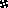 